100 Tage vor dem Startschuss ist die Vorfreude auf den Giro delle Dolomiti riesigBozen, 14. April 2022 – Zweieinhalb Monate müssen noch verstreichen, bevor der diesjährige Giro delle Dolomiti mit der ersten Etappe auf den Ritten beginnt. Vom 24. bis zum 30. Juli werden wieder Hunderte Radfahrerinnen und Radfahrer aus allen Erdteilen an der Rundfahrt in der Region Trentino-Südtirol teilnehmen. Am Donnerstagvormittag wurde die 45. Ausgabe des traditionsreichen Radsportevents in Bozen vorgestellt, und zwar im neuen und Italiens größten Bike Store des Etappen-Partners Sportler.Zur Feier des halbrunden Jubiläums warten die Veranstalter um OK-Präsidentin Bettina Ravanelli mit zahlreichen Neuigkeiten auf. So konnte kürzlich mit dem renommierten Versicherungsinstitut ITAS eine Polizze abgeschlossen werden, dank der alle Teilnehmer am Giro delle Dolomiti im Falle eines Unfalls kostenlos versichert sind. Eine Initiative, mit der das Organisationskomitee in Sachen Sicherheit eine Vorreiterrolle einnimmt. Außerdem werden die Gewinner der Gesamtwertung sowie jene des Mannschaftzeitfahrens mit Medaillen und Trophäen aus originalem Laaser Marmor – ein weiterer Partner des Giro delle Dolomiti – prämiert.Neu ist beim 45. Giro delle Dolomiti auch der vom Partner laifain organisierte Giro Guest. Für die immer sehr zahlreichen Begleitpersonen der Starter wurde ein umfangreiches und professionell betreutes Rahmenprogramm ausgearbeitet, das zu jeder Etappe ein passendes Abenteuer im Zeichen der Kultur, der Kunst und der Gastronomie abseits der Radstrecke bietet. Die vielen Gäste werden dabei rundum versorgt und müssen sich keine Gedanken über den Tagesablauf machen.Ein Green Event unter der Schirmherrschaft der Stiftung Dolomiten UNESCO„Ich möchte mich bei all unseren Partnern und meinen Kollegen im Organisationsteam bedanken. Ohne sie wäre es unmöglich, dieses Event zu veranstalten“, betonte Bettina Ravanelli im Rahmen der Pressekonferenz. Der Giro delle Dolomiti ist ein Green Event und steht unter der Schirmherrschaft der Stiftung Dolomiten UNESCO. Per Videokonferenz zugeschaltet wurde auch Juana Gräter von der internationalen humanitären Organisation Bicycle Relief. Sie erzählte von den Maßnahmen, die der Giro delle Dolomiti für ihre solidarische Initiative eingeführt hat. Bicycle Relief bemüht sich um die Verbesserung der Mobilität mittels von Fahrrädern für die ländliche Bevölkerung in Entwicklungsländern und hat bereits 642.000 Bikes zur Verfügung gestellt.Atemberaubende Landschaften und kulinarische Leckerbissen Was die Strecke des Giro delle Dolomiti 2022 angeht, halten die Veranstalter hingegen an Bewährtem fest. So wird es auch heuer wieder sechs Etappen geben. Die allermeisten Teilnehmer nehmen die insgesamt 641 Kilometer lange Strecke mit rund 9700 Höhenmetern in Angriff, um mit Gleichgesinnten durch die Dolomiten zu streifen, sich auszutauschen, neue Freundschaften zu knüpfen und womöglich alte Bekannte wiederzusehen. „Das Konzept des Giro delle Dolomiti hat großes Potential. Es ist ein schönes Format, weil die Gesamtwertung lediglich von kleinen zeitgestoppten Abschnitten abhängt und die Veranstaltung von vielen verschiedenen Angeboten lebt“, ist Bettina Ravanelli überzeugt. Für die Pedalritter geht es auch zwei Mal ins Trentino. Während das fünfte Teilstück von Trient über Arco auf den 2180 Meter hohen Monte Bondone und wieder zurück nach Trient führt, steht zum Abschluss des Giro delle Dolomiti neuerlich das Mannschaftszeitfahren an. Dieses führt die Teilnehmerinnen und Teilnehmer gleich zwei Mal von Trient nach Aldeno und wieder zurück.Die Königsetappe mit einer Länge von 174 Kilometern und 2200 Höhenmetern geht jedoch auch heuer in Südtirol über die Bühne. Es handelt sich um das dritte Teilstück, bei dem die Pedalritter das Würzjoch erklimmen werden – spektakuläre Bilder an einem der schönsten Dolomitenpässe sind damit garantiert. Im Vordergrund steht beim Giro delle Dolomiti nach wie vor der Unterhaltungswert. Wer folgt auf Gschnitzer und Jedelhauser?Jene Radsportler unter den Teilnehmenden, die dennoch den Wettbewerbsgedanken in Hinterkopf haben, können auf den zeitgestoppten Abschnitten, die jede Etappe bietet, Vollgas geben und die eigenen Grenzen ausloten, um sich am Ende möglicherweise als Gesamtsieger des Giro delle Dolomiti 2022 auszeichnen zu können. Im vergangenen Jahr setzten sich Lokalmatador Thomas Gschnitzer (Sterzing) und Julia Jedelhauser aus dem Allgäu durch und ließen sich im Rahmen der stimmigen Siegerehrung in der Messe Bozen – auch heuer die logistische Zentrale der Radrundfahrt – von den Konkurrenten, Freunden und Bekannten feiern. Die Einschreibungen für den Giro delle Dolomiti sind nach wie vor geöffnet. Das Startgeld für Radfahrer, die am gesamten Giro delle Dolomiti teilnehmen wollen, beträgt 450 Euro. Die Teilnahme an einer einzelnen Etappe kostet 90 Euro. Die sechste Etappe bietet beispielsweise dank des Mannschaftszeitfahrens eine großartige Teambuilding-Möglichkeit für Firmen an. Die Anmeldung zum renommierten Radsport-Event beinhaltet ein Startpaket, das in der Messe Bozen abgeholt werden kann. Darüber hinaus können alle Teilnehmer, die von außerhalb Südtirols kommen und in einem Hotel übernachten, in ausgewählten Hotels Ermäßigungen in Anspruch nehmen. Alle Interessierten finden auf der Website www.girodolomiti.com den Anmeldebogen und weitere Informationen. Die Einschreibungen laufen auf HochtourenAuch Einschreibungen für den Giro Guest sind noch möglich. Begleitpersonen der Giro-Teilnehmer können sich für alle sechs Ausflüge zum Preis von 440 Euro oder für einzelne Tage - bis zu maximal vier - zum Preis von 65 bis 90 Euro je nach Länge der Tour anmelden. Die ersten 25 Personen, die das gesamte Giro-Guest-Paket buchen, können dank einer Initiative des Verkehrsamtes der Stadt Bozen am Sonntag, den 24. Juli, am späten Nachmittag an einer kostenlosen Führung durch das Zentrum von Bozen teilnehmen.45. Giro delle Dolomiti (24. bis 30. Juli 2022) – die Etappen: Etappe 1 - Ritten powered by Marlene (Sonntag, 24. Juli)Distanz: 78,6 kmHöhenunterschied: 1345 mZeitgestoppter Abschnitt: 11,6 km/790 hmEtappe 2 - Vinschgau powered by Sportler (Montag, 25. Juli)Distanz: 172,6 kmHöhenunterschied: 1515 mZeitgestoppter Abschnitt: 9,6 km/624 hmEtappe 3 - Würzjoch powered by Q36.5 (Dienstag, 26. Juli)Distanz: 174 kmHöhenunterschied: 2199 mZeitgestoppter Abschnitt: 10,7 km/867 hmEtappe 4 - Sarntal powered by ISB SPORT (Donnerstag, 28. Juli)Distanz: 75 kmHöhenunterschied: 1516 mZeitgestoppter Abschnitt: 15 km/556 m HöhenunterschiedEtappe 5 - Monte Bondone powered by Trento Monte Bondone (Freitag, 29. Juli)Distanz: 113 kmHöhenunterschied: 3013 mZeitgestoppter Abschnitt: 18,1 km/1121 hmEtappe 6 - Team Crono Trient powered by Casse Rurali Trentino (Samstag, 30 Juli)Distanz: 27,6 kmHöhenunterschied: 112 mGesamtdistanz: 640,8 km/9700 m HöhenunterschiedGesamtdistanz zeitgestoppte Abschnitte: 65 km/3958 m HöhenunterschiedPressebüro Giro delle Dolomiti: 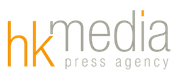 Hannes Kröss@| hannes@hkmedia.bzT| +39 333 7223248W| www.hkmedia.bzNützliche Links: Giro delle Dolomiti Pressroom:http://bit.ly/DB_Giro_delle_DolomitiWeitere Informationen zum Giro delle Dolomiti:www.girodolomiti.comDie Facebook-Seite des Giro delle Dolomiti:https://www.facebook.com/girodolomiti/Instagram Giro delle Dolomiti: https://www.instagram.com/girodelledolomiti/